Конспект развлечения, посвященного первому дню лета и Дню защиты детей(средний дошкольный возраст)                                                                       Педагоги:                                                                             Кураева А.Н.
                                                                                   Куличева Г.Б.Цель: Формирование у детей представлений о празднике «День защиты детей»Задачи:Создать радостную праздничную атмосферуВызвать желание принимать активное участие в праздникеВызвать эмоционально – положительный настрой детейСтимулировать совместную музыкально-игровую деятельность, эмоциональную отзывчивость детейРазвивать доброжелательные отношения между детьмиХод развлеченияВедущий:1 июня — наступило лето!И теплом июньским вся земля согрета!1 июня — день больших затей —День Защиты в мире маленьких детей!Этот праздник мы посвящаем самому прекрасному на земле – детям!Веселый танец «Ах, лето!»Ведущий:Мы встречаем праздник лета!Праздник солнца, праздник света!Давайте вместе позовем в гости Солнце!(дети зовут солнце под музыку, приходит Солнышко)«Солнце» спешит на праздникСолнце жаркое проснулось, потянулось, улыбнулось!Протянуло всем лучи, дотянулось до земли.Солнышко:Здравствуйте, ребятки!Я по желтенькой дорожкеПринесло цветы в лукошке:Красные и голубые –Посмотрите, вот какие! (показывает цветы)Ведущий:Мы встречаем праздник лета!Праздник солнца, праздник света!Солнышко! Мы тебе очень рады! С нами будь! Не жалей своих лучей, наших деток обогрей!Солнышко:Ребята! Скажите — какого я цвета? Правильно желтого. Желтый — мой самый Любимый!Я знаю игру. Хотите вместе поиграем? «Желтая игра» (проводит «Солнышко»)Ведущий:Летом весело живетсяСолнце будит по утрамКак проснулись на зарядкуВыбегаем на лужокУпражненья по порядкуНу- ка, выполни дружок!Ведущий:Становитесь на веселую зарядку!Все за мною повторяйте, только, чур, не отставайте!Разминка «Солнышко лучистое»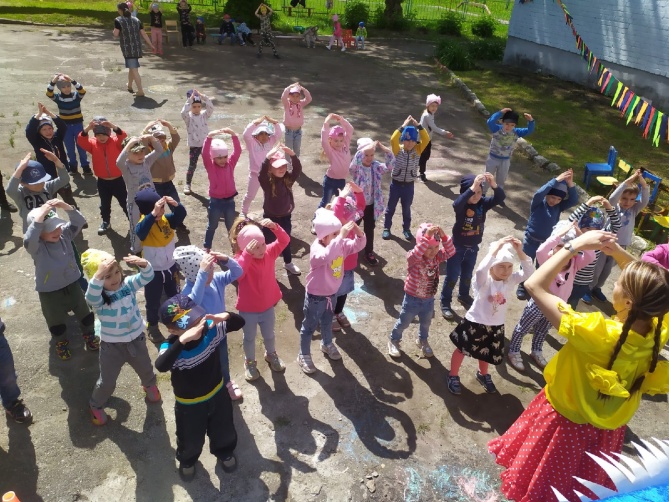 Ведущий:Молодцы! А теперь полетели дальше, занимаем свои места. Полетели..Остановка «Игровая фантазия»Игра «Веселый мячик»  Под веселую музыку (в кругу быстро передаем мячик – под музыку, у кого в руках останется мяч при остановке музыки – тот становится в середину, показывает движения - все танцуют)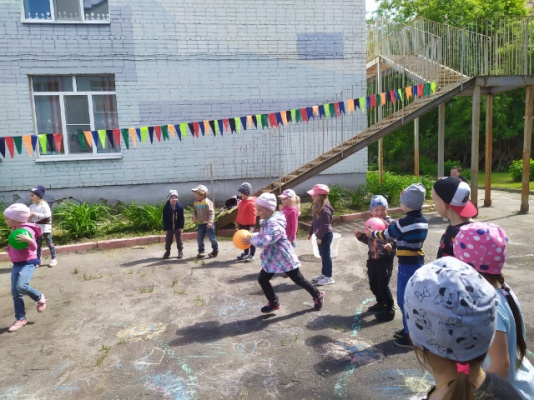 Ведущий:Молодцы! Ну что же, ребята, полетели дальше, занимаем свои места. Полетели…Остановка «Загадочная»Ведущий: Для вас, ребята, у нас есть загадки:Яркое и доброе, светит нам в окошко,     Мы попросим ласково – Нас погрей немножко (солнце)После дождя бывает, полнеба закрывает.     Дуга красивая, цветная появится, затем растает (радуга)На зеленой хрупкой ножке вырос шарик у дорожки.     Ветерочек прошуршал и развеял этот шар (одуванчик)Золотое решето – черных домиков полно (подсолнух)Приходите летом в лес! Там мы созреваем.Из под листиков в траве головой киваем,Объеденье-шарики, красные фонарики (ягоды)Шумит он в поле и в саду, а в дом не попадет.И никуда я не иду, покуда он идет. (дождь)Не моторы, а шумят, не пилоты а летят, не змеи, а жалят (осы)Молодцы ребята, все справились! Ну что, полетели дальше?Игра «Как живете» (дети движениями показывают то, о чем говорится в тексте)– Как живешь?
– Вот так! (Показывают большие пальцы.)
– Как идёшь?
– Вот так! (шагают на месте)
– Как бежишь?
– Вот так! (Бег на месте.)
— Ночью спишь?
– Вот так! (Кладут обе руки под щеку.)
— Как берёшь?
— Вот так! (хватательные движения рук)
— А даёшь?
— Вот так! (открыть ладони)
— Как шалишь?
— Вот так!( Хлопают себя по надутым щекам.)
– А грозишь?
– Вот так! (Погрозить пальчиком)
– Как скачешь?
– Вот так! (Подскок)
– А плачешь?
– Вот так! (руки в кулачки, крутим около глаз.)
– Топаешь?
– Вот так! (Потопать)
– Хлопаешь?
– Вот так! ( Похлопать.)Игра повторяется 3-4 раза, каждый темп становится быстрее.Игра «Летает – не летает»- комары да мушки! (дети машут руками и отвечают хором – летают!)- зеленые лягушки! (дети приседают, отвечают хором – не летают! И т.д)- бабочки!- стрекозы!- Белые березы!- мухоморы красные!- пауки ужасные!- галки!- перепелки!- очень злые волки!- воробей!- скворец!Ведущий: - Ребята, а вы любите танцевать?Дискотека